FIGURA 1FIGURA 2FIGURA 3FIGURA 4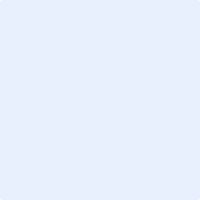 